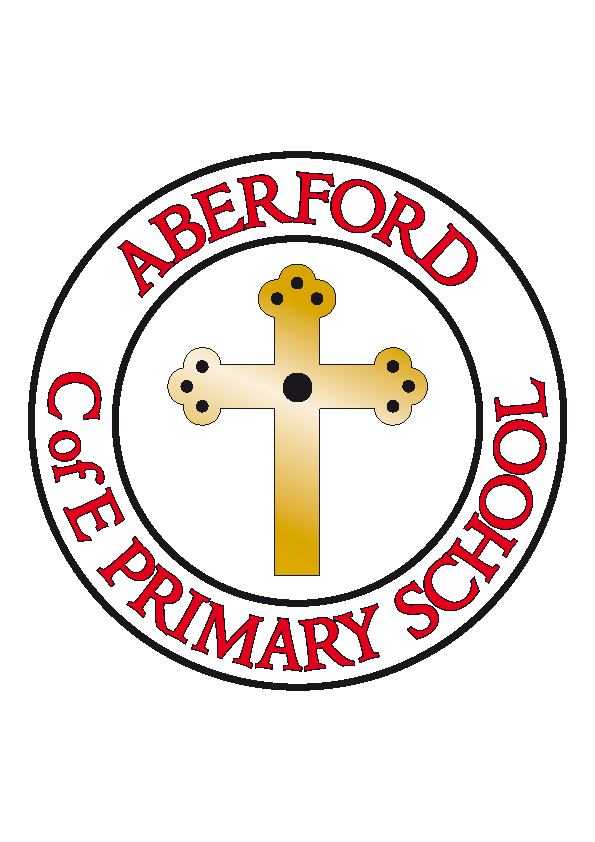 Aberford Church of England Primary SchoolSchool Lane, Aberford, Leeds, LS25 3BUTel: 0113 281 3302   Website: www.aberfordprimaryschool.co.uk Headteacher – Philippa BouldingTHE WEEK AHEAD: 	Diary for the week beginning 24th September 2018House Points (collected and reported by Bethany and Liberty) This week’s winners are Lotherton with 279 house points  Aberford AchievementsHarrision for fantastic descriptive writingKai for fantastic explanations to solving problems in mathsLavaya for her fantastic attitude and effortLeighton M for being a wonderfully kind and caring member of class 3Charlie for an outstanding piece of writing capturing the concept of freedomElla for depicting the idea of freedom so imaginatively in our writingBronze awards for 50 House Points were awarded to Oliver KR and Chloe DVote to help make Nellie's Tree in Aberford "Tree of the Year"Nellie's Tree on The Fly Line is one of 10 finalists for The Woodland Trust's "English Tree of the Year".The beautiful N shaped tree has a lovely 100 year old love story behind it but it’s up against some stiff competition from entries in locations such as London and Brighton so every vote is needed.You and your family can read about the story of Nellie's Tree and vote here:http://www.woodlandtrust.org.uk/visiting-woods/tree-of-year-2018/The closing date for votes is Monday the 8th October at 9am.P.T.A. NewsA.G.M.Thank you to all those who attended last night.  The Minutes from the meeting will be available to read on the School website under 'PTFA' next week when they have been approved.New P.T.A. CommitteeThe new P.T.A. Committee (which will take immediate effect) have been elected by voting members and they are; Jenny Eastwood, Lisa Martland, Rochelle Bodey and Caroline Calder (who will stay on as Treasurer). We wish them luck and hope you will give them your full support.Money raised from the Summer GalaYou may already be aware that the P.T.A. are currently fundraising for a set of iPads (12) to replace the existing ones in School. The amount we need to raise is £4,300.  Barclays bank are currently processing our 'match fund' request, with this we will have raised £2,700 towards the total amount (after other expenses such as School leavers hoodies and party were paid for).  Therefore, all future fundraising amounts will be added to this until we have enough to pay for a set of iPads.And finally...It's Goodbye from us! (Dee & Nicola).  Thank for your help and support over the last 2 years, you helped us raise in excess of 10,000 !Your P.T.A.Dates for your diary9th October - E-Safety evening 6pm15th November - Individual and Family photographs22nd November - Flu Immunisations27th & 28th November - Parents eveningMONDAYBikeability Year 6 KS2 Dance with Castleford Tigers – After schoolGuitar lessons with Roundhay MusicBikeability Year 6 KS2 Dance with Castleford Tigers – After schoolGuitar lessons with Roundhay MusicTUESDAY Bikeability Year 6 KS2 Football with Castleford Tigers – After schoolBrass lessons with York MusicBikeability Year 6 KS2 Football with Castleford Tigers – After schoolBrass lessons with York MusicWEDNESDAYKS1 Gymnastics with Castleford Tigers – After schoolKS1 Gymnastics with Castleford Tigers – After schoolTHURSDAYKS2 Gymnastics with Castleford Tigers – After schoolMacmillan Coffee MorningKS2 Gymnastics with Castleford Tigers – After schoolMacmillan Coffee MorningFRIDAYKS1 Multi Sports with Castleford Tigers – After schoolTuck Shop KS1 Multi Sports with Castleford Tigers – After schoolTuck Shop 